ПРОЕКТРОССИЙСКАЯ ФЕДЕРАЦИЯ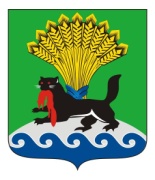 ИРКУТСКАЯ ОБЛАСТЬИРКУТСКОЕ РАЙОННОЕ МУНИЦИПАЛЬНОЕ ОБРАЗОВАНИЕДУМАРЕШЕНИЕПринято на заседании Думыот «____»_______ 20____г.		        	                       №___________/рдг. ИркутскОб утверждении Положения о порядке назначения и проведения собрания и конференции граждан (собрания делегатов) в Иркутском районном муниципальном образованииВ целях  реализации прав граждан Иркутского района на участие в осуществлении местного самоуправления, создания правовой и организационной основы для проведения собраний и конференций граждан (собрания делегатов), в соответствии со статьей 29  Федерального закона от  06 октября 2003 года № 131 ФЗ «Об общих принципах организации местного самоуправления в Российской Федерации», статьями 19, 25, 53 Устава Иркутского районного муниципального образования, Дума Иркутского районного муниципального образования РЕШИЛА:1. Утвердить Положение о порядке назначения и проведения собрания и конференции граждан (собрания делегатов) в Иркутском районном муниципальном образовании (прилагается).2. Признать утратившим силу решение Думы Иркутского района  от 04 августа 2006 года № 23-161/рд «Об утверждении Положения о порядке назначения и проведения собрания граждан и конференции граждан (собрания делегатов) в Иркутском районном муниципальном образовании».3.Аппарату Думы Иркутского района внести в оригинал решения, указанного в пункте 2 настоящего решения, информацию о признании утратившим силу.4.Настоящее решение вступает в силу с момента опубликования.5. Настоящее решение опубликовать в газете «Ангарские огни», разместить на официальном сайте www.irkraion.ru .4. Контроль исполнения настоящего решения возложить на постоянную комиссию по Уставу, Регламенту, депутатской деятельности, информационной политике и связи с общественностью (А.Г. Панько).№______________/рд«_____» __________ 20__г.Лист согласования к проекту решению Думы Иркутского района«Об утверждении Положения о порядке назначения и проведения собрания и конференции граждан (собрания делегатов) в Иркутском районном муниципальном образовании»ПОДГОТОВИЛ:
Начальник  ОКУ                                                                              С.В.Базикова«__»__________2017г.ВИЗА СОГЛАСОВАНИЯ:Заместитель Мэра - руководитель аппарата администрации района«__»__________2017г.                                                                П.Н. Новосельцев                                               Начальник правового управления«__»__________2017г.                                                                    А.В. Янковская        Антикоррупционная экспертиза:Администрация Иркутского районного муниципального образования, в лице начальника правового управления Янковской Анны Владимировны, в соответствии с пунктом 2 статьи 6 Федерального закона от 25 декабря 2008 г. № 273-ФЗ «О противодействии коррупции» и подпунктом 3 пункта 1 статьи 3 Федерального закона от 17 июля 2009 г. № 172-ФЗ «Об антикоррупционной экспертизе нормативных правовых актов и проектов нормативных правовых актов» проведена экспертиза  согласуемого проекта нормативно-правового акт в целях выявления в нем положений, способствующих созданию условий для проявления коррупции.ЗАКЛЮЧЕНИЕ:В согласуемом проекте нормативно-правового акта не выявлены положения, способствующие созданию условий для проявления коррупции.Начальник правового управления ____________  А.В. Янковская СПИСОК РАССЫЛКИ:3. Главам муниципальных образований Иркутского районаУТВЕРЖДЕНОрешением Думы  Иркутского районаот _________ № ________ПриложениеПоложение о порядке назначения и проведения собрания и конференции граждан (собрания делегатов) в Иркутском районном муниципальном образованииГлава 1. Общие положения1. Настоящее Положение в соответствии с Конституцией Российской Федерации, Федеральным законом от 06 октября 2003 года № 131-ФЗ «Об общих принципах организации местного самоуправления в Российской Федерации», Уставом Иркутского районного муниципального образования определяет порядок назначения и проведения собрания и конференции граждан, являющихся формой непосредственного участия населения в осуществлении местного самоуправления на территории Иркутского района.2. Положение не распространяется на собрания граждан и конференцию граждан (собрание делегатов), проводимые в общественных объединениях, трудовых и учебных коллективах, товариществах собственников жилья, жилищных, жилищно-строительных кооперативах, иных организациях. 3. Собрание граждан (далее – собрание) и конференция граждан (собрание делегатов) (далее – конференция) могут проводиться для обсуждения вопросов местного значения, относящихся к ведению органов местного самоуправления Иркутского района, информирования населения о деятельности органов местного самоуправления и должностных лиц местного самоуправления Иркутского района.Конференция граждан может проводиться в случае необходимости выявления мнения представителей всех жителей Иркутского района.4. Собрание, конференция граждан могут проводиться на части территории Иркутского района:1) сельское или городское поселение;2) населенный пункт Иркутского района;3) часть населенного пункта;4) территория индивидуальной жилищной застройки;5) жилой микрорайон;6) группы жилых домов (два и более многоквартирных жилых дома);7) многоквартирный жилой дом;8) иные территории проживания граждан.5. Конференция проводится в случае, если на территории проживает более 300 человек, обладающих избирательным правом, а также в случае, если проведение собрания не представляется возможным или затруднено (например, в связи с отсутствием помещений, неблагоприятными погодными условиями, занятостью населения на сезонных работах), или когда вопрос, выносимый на обсуждение, имеет общерайонное значение.6. Участвовать в собрании (конференции) могут жители Иркутского района, обладающие избирательным правом и зарегистрированные по месту жительства на территории Иркутского района, в пределах которой проводится собрание (конференция) (далее - обладающие  правом на участие в собрании (конференции)).7. Граждане участвуют в собрании (конференции) добровольно и свободно. Никто не вправе оказывать принудительное воздействие на граждан с целью участия или неучастия в собрании (конференции), а также на их свободное волеизъявление.Граждане участвуют в собраниях (конференциях) на равных основаниях. Каждый гражданин имеет один голос.Право на участие в собрании осуществляется гражданином лично и не может быть передано другим лицам, голосование за других лиц не допускается.8. Собрание (конференция) граждан проводятся по инициативе:1) населения Иркутского района;2) Думы Иркутского района;3) Мэра Иркутского района.9. Итоги собрания (конференции) граждан в виде протокола собрания (конференции) подлежат официальному опубликованию. 10. Организация и проведение собрания (конференции) по инициативе Думы Иркутского района, Мэра Иркутского района осуществляются за счет средств местного бюджета.11. В случаях, когда инициатором проведения собрания (конференции) является население Иркутского района, расходы, связанные с подготовкой и проведением собрания (конференции), производятся за счет инициатора собрания (конференции).Глава 2. Назначение собрания, конференции гражданпо инициативе населения12. Население Иркутского района реализует свое право на инициативу проведения собрания (конференции) через инициативную группу, которая формируется из числа жителей численностью не менее 15 человек, обладающих  правом на участие в собрании (конференции).13. Инициативная группа считается созданной со дня принятия решения о её создании. Указанное решение оформляется протоколом первого заседания инициативной группы, который подписывается всеми членами инициативной группы. Члены инициативной группы на первом заседании избирают председателя, секретаря и уполномоченного представителя.Список членов инициативной группы (фамилия, имя, отчество (при наличии), адрес места регистрации, контактный телефон) является неотъемлемой частью протокола первого заседания.14. Члены инициативной группы для поддержки своей инициативы о проведении собрания (конференции) должны собрать не менее 10 процентов подписей жителей, зарегистрированных по месту жительства на территории Иркутского района, в пределах которой проводится собрание (конференция) и обладающих избирательным правом.Подписи собираются посредством их внесения в подписные листы по форме согласно Приложению 1 к настоящему Положению.Каждый подписной лист должен содержать цель сбора подписей (указывается тема собрания (конференции)).Подписные листы подписываются одним из членов инициативной группы и лицом, осуществляющим сбор подписей, с указанием фамилий, имен, отчеств, серий и номеров паспортов или заменяющих их документов, места жительства и даты подписания.15. Инициативная группа не позднее чем за 50 календарных дней до даты проведения собрания (конференции) представляет в Думу Иркутского района письменное обращение с выдвижением инициативы о проведении собрания (конференции). К обращению прилагаются подлинники протокола о создании инициативной группы, подписных листов.Обращение должно содержать:1) формулировку вопроса, предлагаемого к обсуждению на собрании (конференции);2) территория, в пределах которой предлагается провести собрание (конференцию), и предполагаемая численность жителей Иркутского района, обладающих правом на участие в собрании (конференции);3) пояснительная записка, содержащая обоснование необходимости и цели проведения собрания (конференции) по данному вопросу, подписанная председателем инициативной группы;4) финансово-экономическое обоснование (в случае вынесения на собрание (конференцию) вопроса местного значения, реализация которого повлечет или может повлечь снижение доходов или увеличение расходов местного бюджета либо отчуждение муниципального имущества), подписанное председателем инициативной группы;5) предлагаемые дата, время и место проведения собрания (конференции);6) проект итоговых документов по результатам собрания, конференции.Письменное обращение о проведении собрания (конференции) подписывается всеми членами инициативной группы.16. В случае проведения конференции в письменном обращении также указывается: 1) дата, время и место проведения собраний по выборам делегатов на конференцию;2) норма представительства при избрании делегатов на конференцию;3) территории, от которых избираются делегаты, предположительная численность проживающих на данных территориях граждан, обладающих правом на участие в конференции.17. Дума Иркутского района на ближайшем заседании рассматривает письменное обращение инициативной группы и принимает решение о назначении собрания (конференции), или об отказе в проведении собрания (конференции), о чем уведомляет группу граждан в течение трех календарных дней со дня принятия решения. Основанием для отказа может быть только нарушение инициативной группой требований действующего законодательства, Устава Иркутского районного муниципального образования и настоящего Положения.Глава 3. Порядок назначения собрания, конференции граждан18. Решение о назначении собрания (конференции) принимается Думой Иркутского района или Мэром Иркутского района. Собрание (конференция), проводимые по инициативе населения или Думы Иркутского района, назначаются решением Думы Иркутского района. Собрание (конференция), проводимые по инициативе Мэра Иркутского района, назначаются постановлением администрации Иркутского района.19. В решении Думы Иркутского района и постановлении администрации Иркутского района о назначении собрания, конференции устанавливаются: 1) дата, место и время проведения собрания (конференции);2) вопросы, выносимые на рассмотрение собрания (конференции);3) территория, в границах которой будет проводиться собрание (конференция);4) сведения об инициаторах собрания (конференции);5) численность граждан, проживающих на территории, в границах которой проводится собрание (конференция);6) норма представительства делегатов на конференцию;7) дата, время, место проведения собраний по избранию делегатов для участия в конференции, территорию (часть территории) Иркутского района, в пределах которой предполагается провести указанные собрания;8) количество делегатов каждой из территорий;9) орган, ответственный за подготовку и проведение собрания (конференции).20. Инициаторы проведения собрания (конференции) обязаны оповестить население Иркутского района о дате, времени и месте проведения собрания (конференции), о вопросе (вопросах), предлагаемом (предлагаемых) к рассмотрению на собрании (конференции), о норме представительства делегатов (представителей) на конференции, о дате, времени, месте проведения собраний по избранию делегатов для участия в конференции через средства массовой информации или другими доступными способами (размещение информации на официальных сайтах органов местного самоуправления Иркутского района, поселений Иркутского района в информационно-телекоммуникационной сети «Интернет», досках объявлений, информационных стендах) заблаговременно, но не позднее, чем за десять календарных дней до дня проведения собрания (конференции).Глава 4. Порядок избрания делегатов для участия в конференции21. Избрание делегатов для участия в конференции осуществляется на собрании, проводимом в порядке, установленном главой 5 настоящего Положения, либо путем сбора подписей в поддержку того или иного кандидата в делегаты.22. Норма представительства делегатов на конференцию устанавливается инициатором ее проведения с учетом численности граждан, обладающих правом на участие в конференции, при условии, что один делегат может представлять интересы не более 200 (двухсот) граждан, проживающих на соответствующей территории. 23. Проведение избрания делегатов заканчивается не позднее чем за три календарных дня до даты проведения конференции.24. Избрание делегатов  на собрании проводится открытым голосованием большинством голосов.25. По письменному решению инициатора конференции избрание делегатов  может проходить в форме сбора подписей населения, проживающего на части территории Иркутского района, от которой избирается делегат. Форма подписного листа избрания делегата конференции устанавливается в Приложении 2 к настоящему Положению. Кандидат в делегаты считается избранным, если в его поддержку собрано подписей в количестве более половины населения, проживающего на части территории Иркутского района. Если выдвинуто несколько кандидатов в делегаты, считается избранным кандидат, собравший наибольшее число подписей при условии, что в сборе подписей принимало участие более половины населения, проживающего на части территории Иркутского района от которой избирается делегат. 26. Полномочия делегатов начинаются с момента их избрания и заканчиваются в момент вступления в силу решений конференции, на которую они были избраны.Глава 5. Порядок проведения собрания, конференции27. Подготовку и проведение собрания (конференции) обеспечивает организатор собрания (конференции).28. Собрание (конференция) являются правомочными, если в них приняло участие более 25 процентов населения части территории Иркутского района, в пределах которой будет проводиться собрание, либо более половины избранных делегатов в случае проведения конференции.29. До начала собрания (конференции) проводится регистрация участников собрания (конференции).30. После оглашения итогов регистрации представитель инициатора открывает собрание (конференцию) и проводит избрание председателя собрания (конференции) путем открытого голосования большинством голосов.31. Председатель собрания (конференции) проводит процедуру избрания  секретаря собрания (конференции). 32. Участники собрания, конференции утверждают повестку дня и регламент собрания (конференции).33. В повестку дня собрания (конференции) включаются вопросы, внесенные инициаторами назначения собрания (конференции) и отраженные в правовых актах о назначении собрания (конференции). 34. По вопросам повестки дня председатель собрания (конференции) организует обсуждение, предоставляет слово выступающим, делает объявления, зачитывает письменные обращения и иные документы, ставит на голосование вопросы, по которым участники собрания (конференции) принимают решения, обеспечивает соблюдение порядка в ходе заседания, осуществляет организационное руководство деятельностью секретаря, осуществляет иные функции, непосредственно связанные с ведением собрания ( конференции).35. Секретарь собрания (конференции) ведет запись желающих выступить, регистрирует запросы и заявления, организует сбор и передачу председателю собрания (конференции) письменных вопросов к докладчикам, ведет и оформляет протокол собрания (конференции), следит за соблюдением порядка, оказывает организационную помощь председателю.36. Решения, принятые на собрании (конференции) в форме обращения к органам местного самоуправления Иркутского района и должностным лицам местного самоуправления Иркутского района, а также решения об избрании лиц, уполномоченных представлять собрание (конференцию) во взаимоотношениях с органами местного самоуправления Иркутского района и должностными лицами местного самоуправления Иркутского района, принимаются открытым голосованием большинством голосов от числа граждан, зарегистрированных в качестве участников собрания, конференции.37. Решения, принятые на собрании (конференции) в форме обращения, а также протокол собрания (конференции) в течение десяти календарных дней направляются органам местного самоуправления Иркутского района и должностным лицам местного самоуправления Иркутского района, к компетенции которых отнесено рассмотрение содержащихся в обращении вопросов.Глава 6. Заключительные положения38. Обращения, принятые собранием (конференцией) подлежат обязательному рассмотрению органами местного самоуправления и должностными лицами местного самоуправления Иркутского района, к компетенции которых отнесено решение содержащихся в обращениях вопросов, с направлением письменного ответа инициаторам проведения собрания (конференции) в порядке и сроки, которые установлены действующим законодательством.39. Решение собрания (конференции) граждан носит рекомендательный характер.ПОДПИСНОЙ ЛИСТИРКУТСКОЕ РАЙОННОЕ МУНИЦИПАЛЬНОЕ ОБРАЗОВАНИЕМы, нижеподписавшиеся члены инициативной группы, инициируем проведение собрания (конференции) на (части) территории Иркутского района _______________________________________________________________(указать часть территории) по вопросу (вопросам) ___________________________________________________________________________________________________________   (формулировка вопроса (вопросов))в связи с __________________________________________________________________________________________________________________________(обоснование необходимости рассмотрения вопроса на собрании (конференции) граждан (собрании делегатов))Подписной лист удостоверяю ______________________________________                                                                (фамилия, имя, отчество, дата рождения_________________________________________________________________серия, номер паспорта или заменяющего его документа,  адрес места жительства лица -инициатора)_______________________________(подпись и дата ее внесения) Подписной лист удостоверяю _______________________________________                                                                   (фамилия, имя, отчество, дата рождения,_________________________________________________________________ серия, номер паспорта или заменяющего его документа адрес места жительства лица, ___________________________________________________________________  собиравшего подписи)_____________________________(подпись и дата ее внесения)ПОДПИСНОЙ ЛИСТ ИЗБРАНИЯ ДЕЛЕГАТА КОНФЕРЕНЦИИИРКУТСКОЕ РАЙОННОЕ МУНИЦИПАЛЬНОЕ ОБРАЗОВАНИЕ________________________________________________________________(территория Иркутского района, от которой избирается делегат.)Мы,  нижеподписавшиеся, поддерживаем кандидатуру делегата конференции _________________________________________________________________(фамилия, имя, отчество, дата рождения,_________________________________________________________________(адрес места жительства выдвигаемого делегата)для участия в конференции, проводимой по вопросу (вопросам):
________________________________________________________________(формулировка вопроса (вопросов))Подписной лист удостоверяю _______________________________________________________________________________________________________
(фамилия, имя, отчество, дата рождения, серия, номер паспорта или заменяющего его _______________________________________________________________________________документа, адрес места жительства лица -инициатора)_______________________________
(подпись и дата ее внесения) Подписной лист удостоверяю _______________________________________                                                                                 (фамилия, имя, отчество, дата рождения,___________________________________________________________________ серия, номер паспорта или заменяющего его документа, адрес места жительства лица,_______________________________________________________________________________собиравшего подписи)_____________________________
(подпись и дата ее внесения)Мэр  Иркутского районаПредседатель Думы Иркутского  района                               Л.П. Фролов                              А.А. Менг1. ОКУ– 1 экз;2. Газета «Ангарские огни» - 1 экз.Приложение 1 к Положению о порядке назначения и проведения собрания и  конференции граждан (собрания делегатов) в Иркутском районном муниципальном образовании№ п/пФамилия, имя, отчество(полностью)Дата рожденияАдрес места жительстваСерия и номер паспорта или документа, заменяющего паспорт гражданинаСогласен на сбор и обработку персональных данныхЛичная подписьи дата внесения подписи1.2.3.4.Приложение 2к Положению о порядке назначения и проведения собрания и  конференции граждан (собрания делегатов) в Иркутском районном муниципальном образовании№ п/пФамилия, имя, отчествоДата рожденияАдрес места жительстваСерия и номер паспорта или документа, заменяющего паспорт гражданинаСогласен на сбор и обработку персональных данныхПодпись и дата внесения подписи123